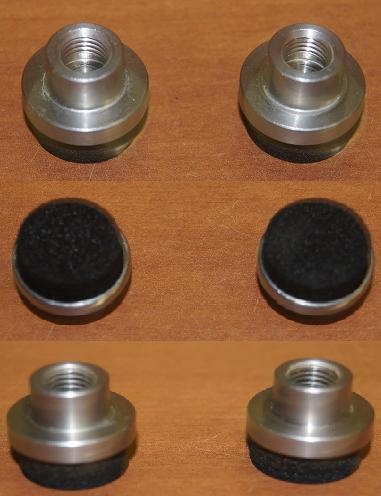 Код из 1САртикулНаименование/ Бренд/ПоставщикТехнические характеристикиГабаритыД*Ш*В,ммМасса,грМатериалМесто установки/Назначение020494315Поверхностные измерительн. колпачки GANN М20-OF1517*2035Металл, поролонДля замеров влажности на поверхности без повреждения материала вместе с электродами М2002049431517*2035Металл, поролонДля замеров влажности на поверхности без повреждения материала вместе с электродами М20020494315GANN17*2035Металл, поролонДля замеров влажности на поверхности без повреждения материала вместе с электродами М20